MAROOCHYDORE STATE HIGH SCHOOL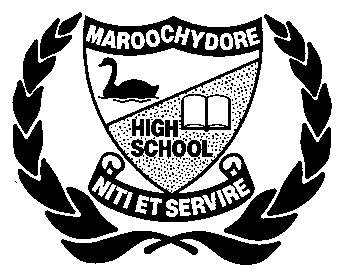 YEAR 11 – CHEMISTRYSEMESTER ONEMOLES, MASS, and VOLUME OF A GASComplete the table below:Find the number of moles in the following samples14.6 g acetylene, C2H20.48 g propane, C3H8485 g ethanol, C2H5OH8.5 g Carbon Dioxide, CO2Which of the following substances has the greatest mass?200 g of Magnesium5 mol of Sulphur1.2 x 1024 atoms of heliumSodium Fluoride is thought to reduce tooth decay, especially in children. It is therefore added to some brands of toothpaste. If a tube of toothpaste contains 0.013g of Sodium Fluoride:How many moles of Sodium Fluoride does this represent?How many Sodium ions does this represent?To prevent a gum disease called Scurvy, the minimum daily requirement of Vitamin C (C6H8O6) required is 60 mg.How many moles of Vitamin C is this?How many molecules is this?If 10 g of Spinach is found to contain 1.2 x 10-5 g of Vitamin C, how much Spinach must be eaten each day to get the daily requirement?What would be the volume of:2.0 moles of Hydrogen gas (H2) at STP7.5 moles of Oxygen gas at STP4.0 g of Carbon Dioxide gas at 0oC and 1 atmosphere pressure30 g of Butane gas (C4H10) at SLCQuestions 7 and 8 deal with the following scenario:You react chemical A with chemical B to make a single product. It takes 100 g of A to react completely with 20 g of BWhat is the mass of the product?a) less than 10 g 	b) between 100 and 120 g		c) exactly 120 g 	d) over 120 gWhat is true about the Chemical Properties of the product?the properties are more like chemical Athe properties are more like chemical Bthe properties are an average of those of chemical A and chemical Bthe properties are not necessarily like either chemical A or BNameFormulaMolar mass (M)Moles (n)Sample massSodium HydroxideNaOH3.41 gCCl41.4Sodium Carbonate106 amu1.0KCl.25Ammonium Phosphate8.46 g